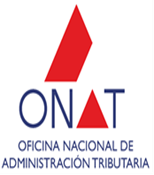 DECLARACIÓN JURADAIMPUESTO SOBRE INGRESOS PERSONALES – PESOS CUP USUFRUCTUARIOS Y PROPIETARIOS DE TIERRAS AGRÍCOLAS, TENEDORES DE GANADO SIN TIERRA Y OTROS PRODUCTORES INDIVIDUALES DE ALIMENTOS                                                              DECLARACIÓN JURADAIMPUESTO SOBRE INGRESOS PERSONALES – PESOS CUP USUFRUCTUARIOS Y PROPIETARIOS DE TIERRAS AGRÍCOLAS, TENEDORES DE GANADO SIN TIERRA Y OTROS PRODUCTORES INDIVIDUALES DE ALIMENTOS                                                              DECLARACIÓN JURADAIMPUESTO SOBRE INGRESOS PERSONALES – PESOS CUP USUFRUCTUARIOS Y PROPIETARIOS DE TIERRAS AGRÍCOLAS, TENEDORES DE GANADO SIN TIERRA Y OTROS PRODUCTORES INDIVIDUALES DE ALIMENTOS                                                              DECLARACIÓN JURADAIMPUESTO SOBRE INGRESOS PERSONALES – PESOS CUP USUFRUCTUARIOS Y PROPIETARIOS DE TIERRAS AGRÍCOLAS, TENEDORES DE GANADO SIN TIERRA Y OTROS PRODUCTORES INDIVIDUALES DE ALIMENTOS                                                              DECLARACIÓN JURADAIMPUESTO SOBRE INGRESOS PERSONALES – PESOS CUP USUFRUCTUARIOS Y PROPIETARIOS DE TIERRAS AGRÍCOLAS, TENEDORES DE GANADO SIN TIERRA Y OTROS PRODUCTORES INDIVIDUALES DE ALIMENTOS                                                              DECLARACIÓN JURADAIMPUESTO SOBRE INGRESOS PERSONALES – PESOS CUP USUFRUCTUARIOS Y PROPIETARIOS DE TIERRAS AGRÍCOLAS, TENEDORES DE GANADO SIN TIERRA Y OTROS PRODUCTORES INDIVIDUALES DE ALIMENTOS                                                              DECLARACIÓN JURADAIMPUESTO SOBRE INGRESOS PERSONALES – PESOS CUP USUFRUCTUARIOS Y PROPIETARIOS DE TIERRAS AGRÍCOLAS, TENEDORES DE GANADO SIN TIERRA Y OTROS PRODUCTORES INDIVIDUALES DE ALIMENTOS                                                              DECLARACIÓN JURADAIMPUESTO SOBRE INGRESOS PERSONALES – PESOS CUP USUFRUCTUARIOS Y PROPIETARIOS DE TIERRAS AGRÍCOLAS, TENEDORES DE GANADO SIN TIERRA Y OTROS PRODUCTORES INDIVIDUALES DE ALIMENTOS                                                              DECLARACIÓN JURADAIMPUESTO SOBRE INGRESOS PERSONALES – PESOS CUP USUFRUCTUARIOS Y PROPIETARIOS DE TIERRAS AGRÍCOLAS, TENEDORES DE GANADO SIN TIERRA Y OTROS PRODUCTORES INDIVIDUALES DE ALIMENTOS                                                              DECLARACIÓN JURADAIMPUESTO SOBRE INGRESOS PERSONALES – PESOS CUP USUFRUCTUARIOS Y PROPIETARIOS DE TIERRAS AGRÍCOLAS, TENEDORES DE GANADO SIN TIERRA Y OTROS PRODUCTORES INDIVIDUALES DE ALIMENTOS                                                              DECLARACIÓN JURADAIMPUESTO SOBRE INGRESOS PERSONALES – PESOS CUP USUFRUCTUARIOS Y PROPIETARIOS DE TIERRAS AGRÍCOLAS, TENEDORES DE GANADO SIN TIERRA Y OTROS PRODUCTORES INDIVIDUALES DE ALIMENTOS                                                              DECLARACIÓN JURADAIMPUESTO SOBRE INGRESOS PERSONALES – PESOS CUP USUFRUCTUARIOS Y PROPIETARIOS DE TIERRAS AGRÍCOLAS, TENEDORES DE GANADO SIN TIERRA Y OTROS PRODUCTORES INDIVIDUALES DE ALIMENTOS                                                              DECLARACIÓN JURADAIMPUESTO SOBRE INGRESOS PERSONALES – PESOS CUP USUFRUCTUARIOS Y PROPIETARIOS DE TIERRAS AGRÍCOLAS, TENEDORES DE GANADO SIN TIERRA Y OTROS PRODUCTORES INDIVIDUALES DE ALIMENTOS                                                              DECLARACIÓN JURADAIMPUESTO SOBRE INGRESOS PERSONALES – PESOS CUP USUFRUCTUARIOS Y PROPIETARIOS DE TIERRAS AGRÍCOLAS, TENEDORES DE GANADO SIN TIERRA Y OTROS PRODUCTORES INDIVIDUALES DE ALIMENTOS                                                              DECLARACIÓN JURADAIMPUESTO SOBRE INGRESOS PERSONALES – PESOS CUP USUFRUCTUARIOS Y PROPIETARIOS DE TIERRAS AGRÍCOLAS, TENEDORES DE GANADO SIN TIERRA Y OTROS PRODUCTORES INDIVIDUALES DE ALIMENTOS                                                              DECLARACIÓN JURADAIMPUESTO SOBRE INGRESOS PERSONALES – PESOS CUP USUFRUCTUARIOS Y PROPIETARIOS DE TIERRAS AGRÍCOLAS, TENEDORES DE GANADO SIN TIERRA Y OTROS PRODUCTORES INDIVIDUALES DE ALIMENTOS                                                              DECLARACIÓN JURADAIMPUESTO SOBRE INGRESOS PERSONALES – PESOS CUP USUFRUCTUARIOS Y PROPIETARIOS DE TIERRAS AGRÍCOLAS, TENEDORES DE GANADO SIN TIERRA Y OTROS PRODUCTORES INDIVIDUALES DE ALIMENTOS                                                              DECLARACIÓN JURADAIMPUESTO SOBRE INGRESOS PERSONALES – PESOS CUP USUFRUCTUARIOS Y PROPIETARIOS DE TIERRAS AGRÍCOLAS, TENEDORES DE GANADO SIN TIERRA Y OTROS PRODUCTORES INDIVIDUALES DE ALIMENTOS                                                              DECLARACIÓN JURADAIMPUESTO SOBRE INGRESOS PERSONALES – PESOS CUP USUFRUCTUARIOS Y PROPIETARIOS DE TIERRAS AGRÍCOLAS, TENEDORES DE GANADO SIN TIERRA Y OTROS PRODUCTORES INDIVIDUALES DE ALIMENTOS                                                                     Liquidación año       Liquidación año       Liquidación año       Liquidación añoCarné de Identidad Carné de Identidad Carné de Identidad Rectificación DJRectificación DJ       Nombre (s) y apellidos.        Nombre (s) y apellidos.        Nombre (s) y apellidos.        Nombre (s) y apellidos.        Nombre (s) y apellidos.        Nombre (s) y apellidos.        Nombre (s) y apellidos.        Nombre (s) y apellidos.        Nombre (s) y apellidos.        Nombre (s) y apellidos.        Nombre (s) y apellidos.        Nombre (s) y apellidos.        Nombre (s) y apellidos.        Nombre (s) y apellidos.        Nombre (s) y apellidos.        Nombre (s) y apellidos.        Nombre (s) y apellidos.        Nombre (s) y apellidos.        Nombre (s) y apellidos.        Nombre (s) y apellidos.          Domicilio según       Carné de Identidad                 Domicilio según       Carné de Identidad        Calle o Avenida Calle o Avenida Calle o Avenida Calle o Avenida Calle o Avenida Calle o Avenida Calle o Avenida Calle o Avenida Calle o Avenida NúmeroNúmeroNúmeroNúmeroNúmeroNúmeroNúmeroNúmeroApto.EntrecallesEntrecallesEntrecallesEntrecallesEntrecallesEntrecallesEntrecallesEntrecallesEntrecallesEntrecallesEntrecallesReferenciaReferenciaReferenciaReferenciaReferenciaReferenciaReferenciaReferenciaRepartoMunicipioMunicipioMunicipioProvinciaProvinciaTeléfonoCódigo Zona PostalCódigo Zona PostalCódigo Zona PostalCódigo Zona PostalCódigo Zona Postal  Opera en su municipio               Sí         No  Opera en su municipio               Sí         No  Opera en su municipio               Sí         No  Opera en su municipio               Sí         No  Opera en su municipio               Sí         No  Opera en su municipio               Sí         No  Opera en su municipio               Sí         No  Opera en su municipio               Sí         NoMunicipio donde opera SECCIÓN ADETERMINACIÓN DE  IMPONIBLEConcepto  ImporteFilaSECCIÓN ADETERMINACIÓN DE  IMPONIBLEIngresos obtenidos 1SECCIÓN ADETERMINACIÓN DE  IMPONIBLE(-) Mínimo Exento autorizado10 5002SECCIÓN ADETERMINACIÓN DE  IMPONIBLE(-) Gastos a descontar (hasta un 70% de los ingresos)3SECCIÓN ADETERMINACIÓN DE  IMPONIBLE(-) Total de tributos pagados 4SECCIÓN ADETERMINACIÓN DE  IMPONIBLEImpuesto sobre Ingresos Personales (retenciones o pagos parciales realizados durante el año) 5SECCIÓN ADETERMINACIÓN DE  IMPONIBLEImpuesto por la Utilización de la Fuerza de Trabajo6SECCIÓN ADETERMINACIÓN DE  IMPONIBLEContribución  especial a la Seguridad Social7SECCIÓN ADETERMINACIÓN DE  IMPONIBLEOtros  tributos asociados a la actividad (especificar)8SECCIÓN ADETERMINACIÓN DE  IMPONIBLETotal o Base Imponible (filas 1-fila 2-fila 3-fila 4) 9SECCIÓN BDECLARACIÓN JURADA RECTIFICADAConcepto      ImporteFilaSECCIÓN BDECLARACIÓN JURADA RECTIFICADAImpuesto a pagar según Declaración Rectificada (5% de la fila 9)10SECCIÓN BDECLARACIÓN JURADA RECTIFICADA(-) Pago del impuesto realizado en  anterior 11SECCIÓN BDECLARACIÓN JURADA RECTIFICADADiferencia Impuesto a Pagar en Declaración Rectificada (si fila 10 es mayor que fila 11)   12SECCIÓN BDECLARACIÓN JURADA RECTIFICADADiferencia a devolver por declaración rectificada (si fila 10 es menor que fila 11 )13SECCIÓN CDETERMINACION DEL IMUESTO Y TOTAL A  PAGAR                                        Concepto      Importe FilaSECCIÓN CDETERMINACION DEL IMUESTO Y TOTAL A  PAGAR                                        IMPUESTO A PAGAR  (5% de la fila 9 o importe fila 12 según corresponda: son excluyentes) 14SECCIÓN CDETERMINACION DEL IMUESTO Y TOTAL A  PAGAR                                        (-) Bonificaciones (se aplican los % autorizados al importe de la fila 14)15SECCIÓN CDETERMINACION DEL IMUESTO Y TOTAL A  PAGAR                                        TOTAL A PAGAR (fila 14 – fila 15) 16Código y Nombre del Tributo:053012 – Liquidación Adicional del Sector AgropecuarioOBSERVACIONES:DECLARO BAJO JURAMENTO LA VERACIDAD DE LOS DATOS CONSIGNADOS EN LA PRESENTE, aceptando que: de detectarse por la Administración Tributaria el ocultamiento,  la falsedad o la alteración de la información contenida en la misma, puedo ser sancionado, según lo previsto en el inciso j)  del artículo 119, Capítulo VIII Del Régimen Sancionador,  del Decreto No. 308 de fecha , REGLAMENTO DE LAS NORMAS GENERALES Y DE LOS PROCEDIMIENTOS TRIBUTARIOS  o puedo ser procesado, según lo establecido en materia de EVASIÓN FISCAL en el CÓDIGO PENAL.DECLARO BAJO JURAMENTO LA VERACIDAD DE LOS DATOS CONSIGNADOS EN LA PRESENTE, aceptando que: de detectarse por la Administración Tributaria el ocultamiento,  la falsedad o la alteración de la información contenida en la misma, puedo ser sancionado, según lo previsto en el inciso j)  del artículo 119, Capítulo VIII Del Régimen Sancionador,  del Decreto No. 308 de fecha , REGLAMENTO DE LAS NORMAS GENERALES Y DE LOS PROCEDIMIENTOS TRIBUTARIOS  o puedo ser procesado, según lo establecido en materia de EVASIÓN FISCAL en el CÓDIGO PENAL.DECLARO BAJO JURAMENTO LA VERACIDAD DE LOS DATOS CONSIGNADOS EN LA PRESENTE, aceptando que: de detectarse por la Administración Tributaria el ocultamiento,  la falsedad o la alteración de la información contenida en la misma, puedo ser sancionado, según lo previsto en el inciso j)  del artículo 119, Capítulo VIII Del Régimen Sancionador,  del Decreto No. 308 de fecha , REGLAMENTO DE LAS NORMAS GENERALES Y DE LOS PROCEDIMIENTOS TRIBUTARIOS  o puedo ser procesado, según lo establecido en materia de EVASIÓN FISCAL en el CÓDIGO PENAL.DECLARO BAJO JURAMENTO LA VERACIDAD DE LOS DATOS CONSIGNADOS EN LA PRESENTE, aceptando que: de detectarse por la Administración Tributaria el ocultamiento,  la falsedad o la alteración de la información contenida en la misma, puedo ser sancionado, según lo previsto en el inciso j)  del artículo 119, Capítulo VIII Del Régimen Sancionador,  del Decreto No. 308 de fecha , REGLAMENTO DE LAS NORMAS GENERALES Y DE LOS PROCEDIMIENTOS TRIBUTARIOS  o puedo ser procesado, según lo establecido en materia de EVASIÓN FISCAL en el CÓDIGO PENAL.DíaMesAñoFirma del ContribuyentePARA USO DE LA OFICINAPARA USO DE LA OFICINAPARA USO DE LA OFICINAPARA USO DE LA OFICINAPARA USO DE LA OFICINAPARA USO DE LA OFICINAOFICINA NACIONAL DE ADMINISTRACIÓN TRIBUTARIA DE:OFICINA NACIONAL DE ADMINISTRACIÓN TRIBUTARIA DE:OFICINA NACIONAL DE ADMINISTRACIÓN TRIBUTARIA DE:OFICINA NACIONAL DE ADMINISTRACIÓN TRIBUTARIA DE:OFICINA NACIONAL DE ADMINISTRACIÓN TRIBUTARIA DE:OFICINA NACIONAL DE ADMINISTRACIÓN TRIBUTARIA DE:Nombre (s) y apellidos funcionario ONATCargoFirma y cuño DíaMesAño